Образцы роллов с нарушениями           Роллы закупленные в фирме                   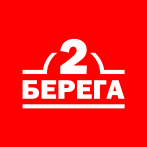  2-BEREGA ООО "Регион Инвест" Юр.адрес: Ленинградская обл., г.Приозерск, ул.Заводская, 5Роллы закупленные в фирме                                                                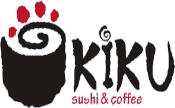 Суши бар "KIKU" ИП Депутатов А.В.    ТРК "Кольцо", г.Казань, ул.ПетербургскаяРоллы закупленные в фирме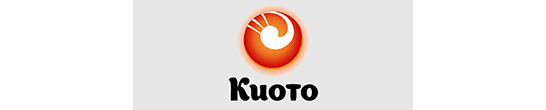 Суши-бар "Киото" г.Казань, ул.Родина,33аРоллы закупленные в фирме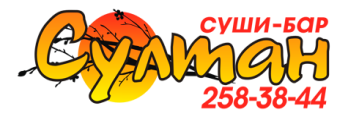 Суши-бар "Султан", г.Казань, ул.Даурская,40Роллы закупленные в фирме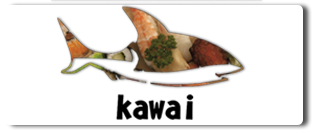 Суши бар "Kawai" г.Казань, ул.Павлюхина, 114Роллы, закупленные в 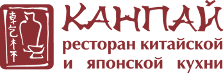 Ресторан "Канпай"  г.Казань, ул.Оренбургский тракт, 22аРоллы закупленные в фирме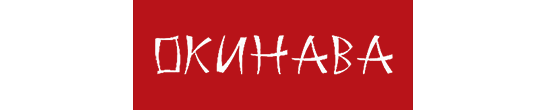 «Окинава», г.Казань, ул.Бигичева,3Роллы закупленные в фирме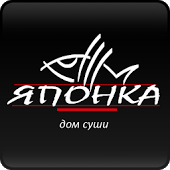 "Японка" Дом суши, г.Казань, пр.Победы,100Роллы закупленные в 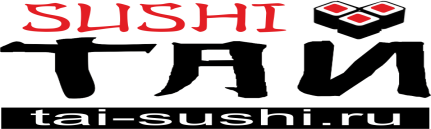 ИП Гарипов М.А. г.Казань, ул.Закиева,17Роллы закупленные в 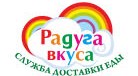 Радуга вкуса, г.Казань, ул.пр.Победы,35Роллы закупленные в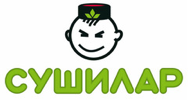 ООО "Бистро" (Сушилар), г.Казань, ул.Адоратского, 27Роллы закупленные в фирмеООО "Суши Фиш", ТЦ "Сувар Плаза"г.Казань, ул.Спартаковская,6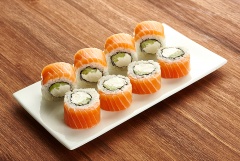 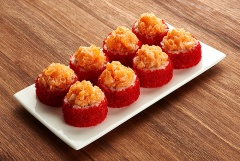 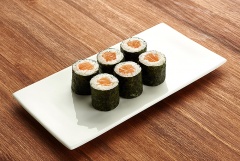 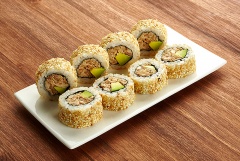 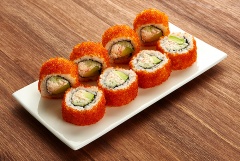 НазваниеРолл "Филадельфия" стандартРолл "Мийори макаи"Ролл с лососемРолл "Наоми макси"Ролл "Калифорния макси"Цена за порцию/ масса,г.279,0/185гр.369,0/304гр.169,0/100гр.199,0/227гр.399,0/242гр.Состав согласно информации на сайтелосось, огурец, рис, сыр сливочныйлосось, огурец, сыр сливочный, тобико, рислосось, рискурица, авокадо, кунжут, рискрем-краб, масаго, авокадо, огурец, рисСанитарно-гигиенические исследованияСоответствуют требованиямСоответствуют требованиямСоответствуют требованиямСоответствуют требованиямСоответствуют требованиямМикро-биологические исследованияВыявлены бактерии группы кишечных палочекВыявлены бактерии группы кишечных палочекВыявлены  бактерий группы кишечных палочек и S.aureus (Стафилококк золотистый)Выявлены  бактерий группы кишечных палочек и S.aureus (Стафилококк золотистый)Выявлены  бактерий группы кишечных палочек и S.aureus (Стафилококк золотистый)Паразитологичес-кие исследованияСоответствуют требованиямСоответствуют требованиямСоответствуют требованиямСоответствуют требованиямСоответствуют требованиям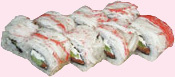 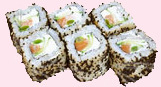 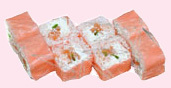 НазваниеРолл "Аляска"Ролл "Филадельфия Саке Рору"Ролл "Филадельфия Саке Рору"Ролл "Йокогама"Цена за порцию/ масса,г.240,0/210гр.240,0/190гр.240,0/190гр.230,0/195гр.Состав согласно информации на сайтелосось, снежный краб, авокадо, огурец, сливочный сырлосось, авокадо, сыр сливочный, икра, тобиколосось, авокадо, сыр сливочный, икра, тобиколосось, креветка, зеленый лук, сыр сливочныйСанитарно-гигиенические исследованияСоответствуют требованиямСоответствуют требованиямСоответствуют требованиямСоответствуют требованиямМикро-биологические исследованияВыявлены  бактерий группы кишечных палочек и S.aureus (Стафилококк золотистый)Выявлены  бактерий группы кишечных палочек и S.aureus (Стафилококк золотистый)Выявлены бактерии группы кишечных палочекВыявлены бактерии группы кишечных палочекПаразитологичес-кие исследованияСоответствуют требованиямСоответствуют требованиямСоответствуют требованиямСоответствуют требованиям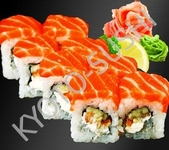 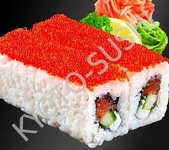 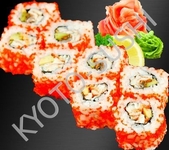 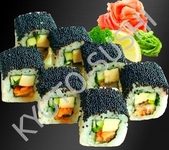 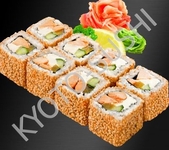 НазваниеРолл "Филадельфия"Ролл "Акито"Ролл "Унаги Тамаго"Ролл "Чикаго"Ролл "Тори каппа"Цена за порцию/ масса,г.199,0/215гр.219,0/205гр.224,0/225гр.199,0/199гр.159,0/200гр.Состав согласно информации на сайтефиле лосося, слив.сыр, рисфиле лосося, огурец, сыр Фета, икра Табикоугорь, авокадо, япон.омлет, соус Унаги, икра Табикоугорь, огурец, япон.омлет, майонез, Табико черныйкопч.курин.филе, огурец, сливочный сыр, кунжут, рисСанитарно-гигиенические исследованияСоответствуют требованиямСоответствуют требованиямСоответствуют требованиямСоответствуют требованиямСоответствуют требованиямМикро-биологические исследованияВыявлены бактерии группы кишечных палочекВыявлены  бактерий группы кишечных палочек и S.aureus (Стафилококк золотистый)Выявлены  бактерий группы кишечных палочек и S.aureus (Стафилококк золотистый)Выявлены бактерии группы кишечных палочекВыявлены  бактерий группы кишечных палочек и S.aureus (Стафилококк золотистый)Паразитологичес-кие исследованияСоответствуют требованиямСоответствуют требованиямСоответствуют требованиямСоответствуют требованиямСоответствуют требованиям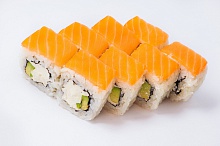 НазваниеРолл "Филадельфия классик"Цена за порцию/ масса,г.170,0/250гр.Состав согласно информации на сайтесыр сливочный, авокадо, лососьСанитарно-гигиенические исследованияСоответствуют требованиямМикробиологические исследованияВыявлены бактерии группы кишечных палочекПаразитологические исследованияСоответствуют требованиям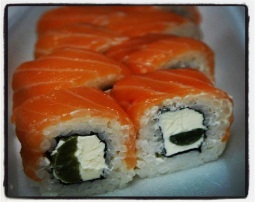 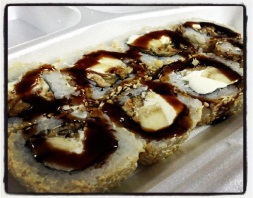 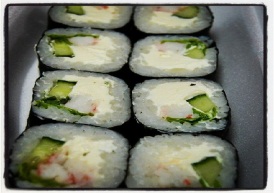 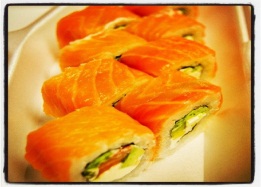 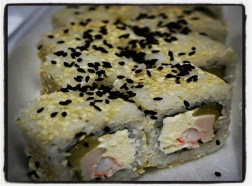 НазваниеРолл "Филадельфия с виноградом"Ролл "Унаги-банан"Ролл "Сибаэби"Ролл "Сафуто"Ролл "Пиннапуру"Цена за порцию/ масса,г.159,0/240гр.219,0/215гр.159,0/235гр.169,0/265гр.159,0/235гр.Состав согласно информации на сайтелосось, сливочный сыр, виноградугорь, сливочный сыр, соус Унаги, банан, кунжуттигр.креветки, сливочный сыр, огурец, лист салаталосось, сливочный сыр, авокадо, лист салата, помидортигр.креветка, копч.курица, ананас, сливочный сыр, кунжутСанитарно-гигиенические исследованияСоответствуют требованиямСоответствуют требованиямСоответствуют требованиямСоответствуют требованиямСоответствуют требованиямМикро-биологические исследованияВыявлены  бактерии группы кишечных палочек и S.aureus (Стафилококк золотистый)Выявлены бактерии группы кишечных палочекВыявлены  бактерий группы кишечных палочек и S.aureus (Стафилококк золотистый)Выявлены бактерии группы кишечных палочекВыявлены  бактерии группы кишечных палочек и S.aureus (Стафилококк золотистый)Паразитологичес-кие исследованияСоответствуют требованиямСоответствуют требованиямСоответствуют требованиямСоответствуют требованиямСоответствуют требованиям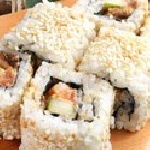 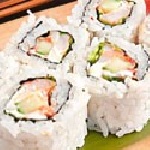 НазваниеРолл "Кессаку маки"Ролл "Секай"Цена за порцию/ масса,г.230,0/170гр.250,0/175гр.Состав согласно информации на сайтелосось, угорь, огурецкреветка, крем-сыр, салат, спайс-соусСанитарно-гигиенические исследованияСоответствуют требованиямСоответствуют требованиямМикро-биологические показателиВыявлены бактерии группы кишечных палочекВыявлены  бактерии группы кишечных палочек и S.aureus (Стафилококк золотистый)Паразитологические исследованияСоответствуют требованиямСоответствуют требованиям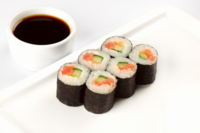 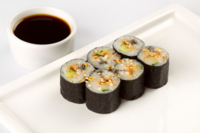 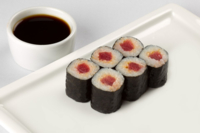 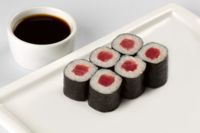 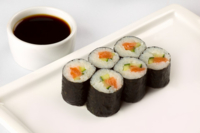 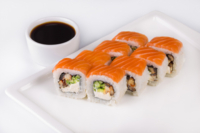 НазваниеРолл с копченым лососем и огурцомРолл с угрем и огурцомРолл острый с тунцомРолл с тунцомРолл с лососем и огурцомРолл "Филадельфия" с угремЦена за порцию/ масса,г.129,0/120гр.129,0/120гр.129,0/120гр.110,0/120гр.129,0/120гр.235,0/240гр.Состав согласно информации на сайтерис, копченый лосось, огурецрис, тунец, соус спайс, угорь, огурецрис, тунец, соусрис, тунецрис, лосось, огурецсыр сливочный, лосось, огурец, угорьСанитарно-гигиенические исследованияСоответствуют требованиямСоответствуют требованиямСоответствуют требованиямСоответствуют требованиямСоответствуют требованиямСоответствуют требованиямМикро-биологические исследованияВыявлены бактерии группы кишечных палочекВыявлены бактерии группы кишечных палочекВыявлены бактерии группы кишечных палочекВыявлены бактерии группы кишечных палочекВыявлены бактерии группы кишечных палочекВыявлены бактерии группы кишечных палочекПаразитологи-ческие исследованияСоответствуют требованиямСоответствуют требованиямСоответствуют требованиямСоответствуют требованиямСоответствуют требованиямСоответствуют требованиям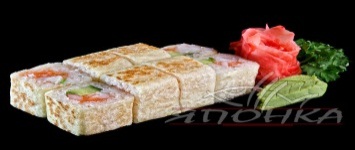 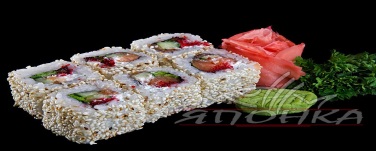 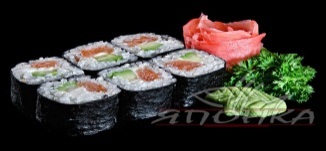 НазваниеСкринг сяке эбиЯпонка роллСливочный лососьЦена за порцию/ масса,г.220,0/160гр.220,0/190гр.190,0/155гр.Состав согласно информации на сайтелосось, тигровая креветка, огурец, лук зеленый, скринг тестолосось, огурец, сливочный сыр, салат, икра табико, кунжутлосось, авокадо, сливочный сырСанитарно-гигиенические исследованияСоответствуют требованиямСоответствуют требованиямСоответствуют требованиямМикробиологические исследованияВыявлены бактерии группы кишечных палочекВыявлены бактерии группы кишечных палочекВыявлены бактерии группы кишечных палочекПаразитологические исследованияСоответствуют требованиямСоответствуют требованиямСоответствуют требованиям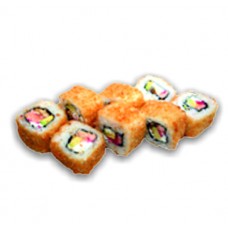 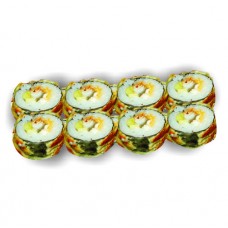 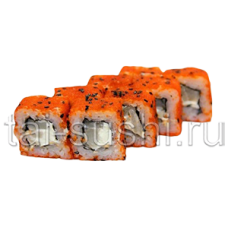 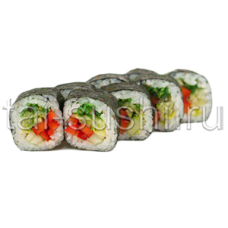 НазваниеРоллы "Окинава"Роллы "Кухару" (горячий ролл)Ролл "Тайланд"Ролл "Тайфун"Цена за порцию/ масса,г.170,0/300гр.180,0/300гр.160,0/260гр.160,0/270гр.Состав согласно информации на сайтелосось, угорь, краб, огурец, темпура, сыр слив., кунжуткопченый угорь, курица, слив.сыр, соус спайс, кунжутсливочный сыр, окунь, тобико, кунжут микскраб, огурец, окунь, креветка, сливочный соус, кунжутСанитарно-гигиенические исследованияСоответствуют требованиямСоответствуют требованиямСоответствуют требованиямСоответствуют требованиямМикро-биологические исследованияВыявлены бактерии группы кишечных палочекВыявлены бактерии группы кишечных палочекВыявлены бактерии группы кишечных палочекВыявлены бактерии группы кишечных палочекПаразитологичес-кие исследованияСоответствуют требованиямСоответствуют требованиямСоответствуют требованиямСоответствуют требованиям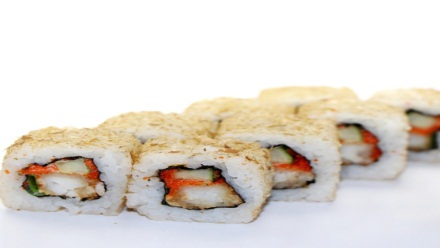 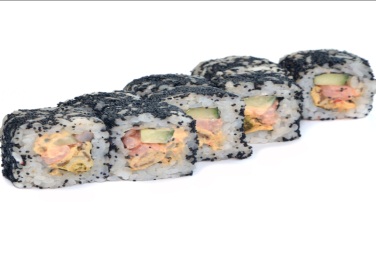 НазваниеРолл "Круиз"Ролл "Асама"Цена за порцию/ масса,г.99,0/180гр.109,0/180гр.Состав согласно информации на сайтеспайси соус, огурец, лек зеленый, икра лосось., стружка тунца, рис нори, имбирь, васаби, соевый соускреветки салатные, икра массаго, мидии, огурец, спайси соус, рис, нори, соевый соус, имбирь, вассабиСанитарно-гигиенические исследованияСоответствуют требованиямСоответствуют требованиямМикро-биологические исследованияВыявлены бактерии группы кишечных палочекВыявлены бактерии группы кишечных палочекПаразитологичес-кие исследованияСоответствуют требованиямСоответствуют требованиям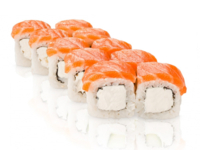 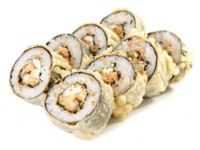 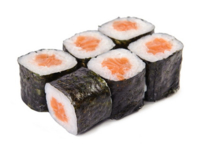 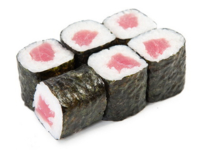 НазваниеРолл "Филадельфия МАКСИ"Роллы "Сочи"Ролл "Лосось классический"Ролл "Тунец классический"Цена за порцию/ масса,г.179,0/293гр.249,0/224гр.99,0/100гр.99,0/110гр.Состав согласно информации на сайтесливочный сыр, лосось, рисугорь, лосось, авокадо, слив.сыр, кунжутрис, лососьрис, тунецСанитарно-гигиенические исследованияСоответствуют требованиямСоответствуют требованиямСоответствуют требованиямСоответствуют требованиямМикро-биологические исследованияВыявлены бактерии группы кишечных палочекВыявлены бактерии группы кишечных палочекВыявлены бактерии группы кишечных палочекВыявлены бактерии группы кишечных палочекПаразитологичес-кие исследованияСоответствуют требованиямСоответствуют требованиямСоответствуют требованиямСоответствуют требованиям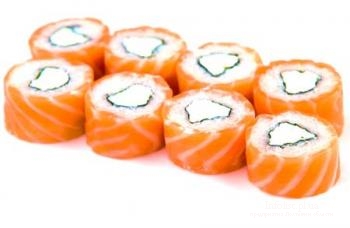 НазваниеРолл "Филадельфия classic"Цена за порцию/ масса,г.200,0/200гр.Состав согласно информации на сайтетигровая крветка, копч.курица, ананас, сливочный сыр, кунжутСанитарно-гигиенические исследованияСоответствуют требованиямМикробиологические исследованияВыявлены бактерии группы кишечных палочекПаразитологические исследованияСоответствуют требованиям